OBJECTIVE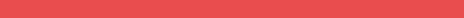 Seeking a challenging position in initiatives that utilize state-of-the-art, software and/or hardware components with a creative, technology-driven organization in an environment that encourages innovative thinking, recognition, and career development.SKILLSDedicated & Detail oriented, Enthusiastic, Negotiation Skills, Excellent Rapport, Strong interpersonal skills, Sales & Up-selling etc.PERSONALNationality: IndianGender: MaleVisit visa until 30-Jun-2018 Address: Deira, Dubai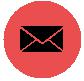 Amen.380906@2freemail.com Ameen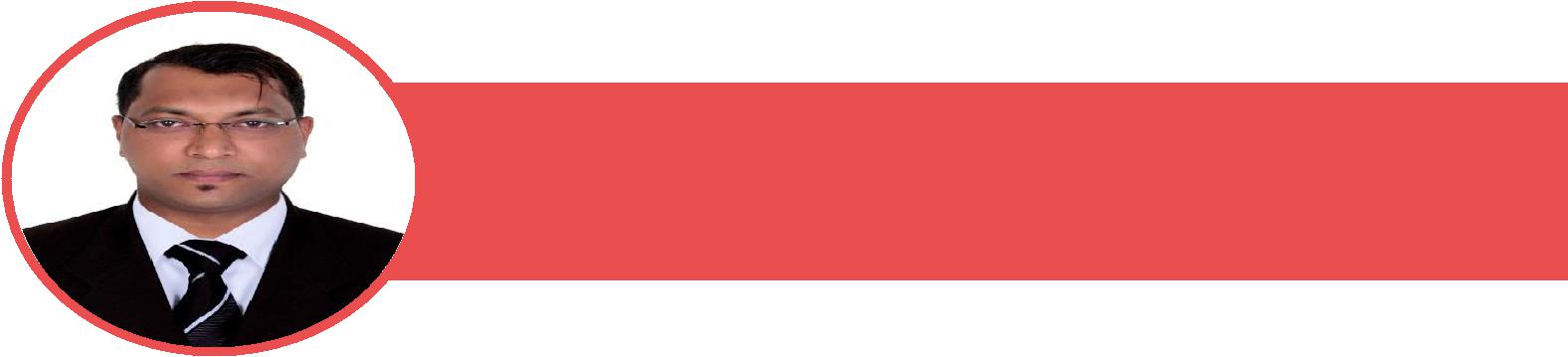 Assistant Manager | Sales ProfessionalEXPERIENCE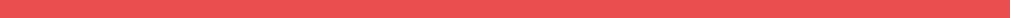 ASSISTANT MANAGER • MALABAR GOLD & DIAMONDS - DUBAI, UAE • MAR 2010 TO SEP 2017Oversee the retail operations in terms of stock, staff, daily store operations as well as business development. Liaise with senior management about stock selection and pricing. Ensuring all staff understand the complexities of selling high-end jewelry. Develop an incentive system that will motivate the staff and help the company reach its sales objectives. Conducting shop floor walks, look at stock displays, general maintenance, store standards and customer service satisfaction levels as a part of Store Operations.SALES EXECUTIVE • MALABAR GOLD & DIAMONDS - DUBAI, UAE • JAN 2009 TO MAR 2010Focus on potential clients, secure appointments and present the company and products and find a product range that will suit the client's needs. Assist with VIP sales as and when required. In terms of sales, monitoring stock levels, sell through, set targets, break the targets down by month and ensure all the team members buy in to the targets.GENERAL MANAGER • M K TOWER HOTEL APARTMENTS – KERALA, INDIA • NOV 2007 TO DEC 2008Devised and planned all capital expenditures, annual budgets and forecasts; oversaw all volume and profit objectives, P&L, operational strategies and programs. Implemented guest satisfaction programs. Developed and completed multi-room renovation project within budget and allotted time.  ALanguages Known: English,Hindi, Arabic, Malayalam andTamil		AMEEN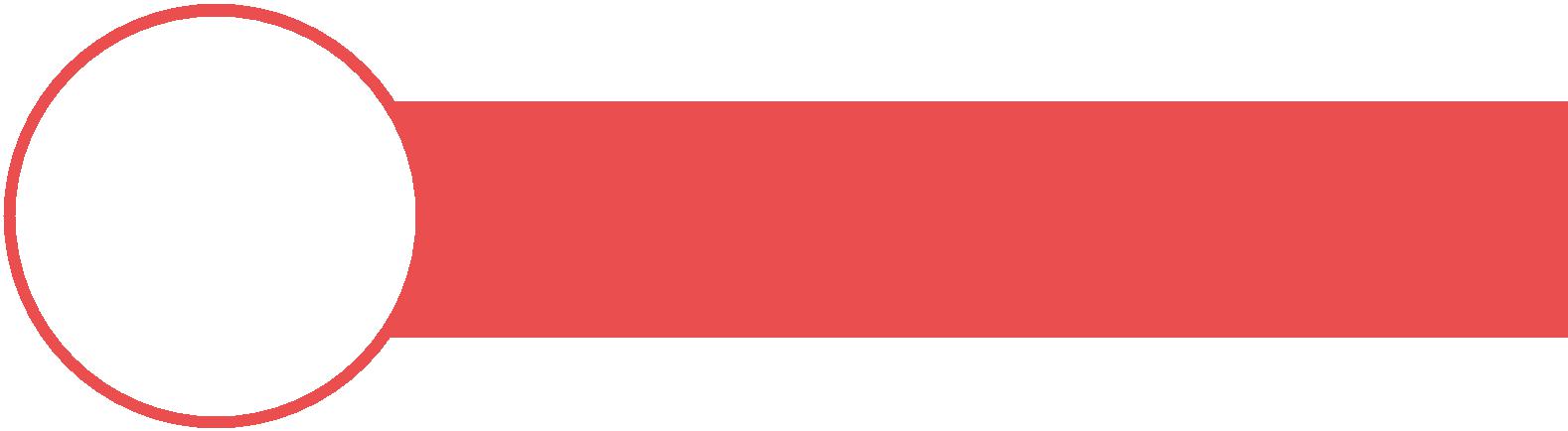 ASSISTANT MANAGER | SALES PROFESSIONALEDUCATIONBACHELOR OF ARTS IN HISTORY • 2004 - 2007 • UNIVERSITY OF CALICUTHIGHER SECONDARY EDUCATION • 2002 - 2004 • KERALA BOARD OF EDUCATIONREFERENCESAvailable upon request